 ҠАРАР                                                                                   РЕШЕНИЕО внесении изменений в решение Совета сельского поселения Байгузинский сельсовет муниципального района Ишимбайский район Республики Башкортостан от 28 апреля 2014 года № 20/78 «Об утверждении Правил передачи подарков, полученных муниципальными служащими администрации сельского поселения Байгузинский сельсовет муниципального района Ишимбайский район Республики Башкортостан в связи с протокольными мероприятиями, служебными командировками и другими официальными мероприятиями»В соответствии с требованиями федерального законодательства и на основании экспертного заключения Государственного комитета Республики Башкортостан по делам юстиции  от 27.09.2017 года  НГР RU 03091005201400003 , Совет сельского поселения Байгузинский сельсовет муниципального района Ишимбайский район Республики Башкортостан,                                                            Р Е Ш И Л :1. Внести в Решение Совета сельского поселения Байгузинский сельсовет муниципального района Ишимбайский район Республики Башкортостан от 28 апреля 2014 года № 20/78 Об утверждении Правил передачи подарков, полученных муниципальными служащими администрации сельского поселения Байгузинский сельсовет муниципального района Ишимбайский район Республики Башкортостан в связи с протокольными мероприятиями, служебными командировками и другими официальными мероприятиями»  следующие изменения:1) наименование решения изложить в следующей редакции :Об утверждении Положения «О порядке сообщения муниципальными служащими аппарата администрации сельского поселения  Байгузинский сельсовет  муниципального района Ишимбайский район Республики Башкортостан   о получении подарка в связи с протокольными мероприятиями, служебными командировками и другими официальными мероприятиями, участие в которых связано и исполнением ими служебных (должностных) обязанностей, сдачи и оценки подарка, реализации (выкупа) и зачисления средств, вырученных от его реализации» 2) пункт 1 решения изложить в следующей редакции:«Утвердить Положение «О порядке сообщения муниципальными служащими аппарата администрации сельского поселения  Байгузинский сельсовет  муниципального района Ишимбайский район Республики Башкортостан   о получении подарка в связи с протокольными мероприятиями, служебными командировками и другими официальными мероприятиями, участие в которых связано и исполнением ими служебных (должностных) обязанностей, сдачи и оценки подарка, реализации (выкупа) и зачисления средств, вырученных от его реализации».3) в абзаце 2 пункта 2 Положения слова «в связи с должностным положением или в связи с исполнением служебных (должностных) обязанностей» заменить словами «в связи с протокольными мероприятиями, служебными командировками и другими официальными мероприятиями, участие в которых связано и исполнением ими служебных (должностных) обязанностей».4) в пункте 5 Положения слова «в связи с должностным положением или в связи с исполнением служебных (должностных) обязанностей» заменить словами «в связи с протокольными мероприятиями, служебными командировками и другими официальными мероприятиями, участие в которых связано и исполнением ими служебных (должностных) обязанностей», слова «уполномоченное структурное подразделение» заменить словами «уполномоченный орган или организация».5) дополнить пунктом 13-1 следующего содержания:«В случае если в отношении подарка, изготовленного из драгоценных металлов и (или) драгоценных камней, не поступило от лиц, замещающих муниципальные должности, заявление, указанное в пункте 12 настоящего положения, либо в случае отказа указанных лиц от выкупа такого подарка подарок, изготовленный из драгоценных металлов и (или) драгоценных камней, подлежит передаче уполномоченным органом или организацией в федеральное казенное учреждение «Государственное учреждение по формированию Государственного фонда драгоценных металлов и драгоценных камней Российской Федерации, хранению, отпуску и использованию драгоценных металлов и драгоценных камней (Гохран  России) при министерстве финансов Российской Федерации » для зачисления в Государственный фонд драгоценных металлов и драгоценных камней Российской Федерации».2.Решение  обнародовать на информационном стенде в здании администрации СП Байгузинский сельсовет по адресу: с.Кинзебулатово, ул. 1 Мая, д.20 и разместить на официальном сайте администрации  http://www.bajguzino.ruГлава сельского поселенияБайгузинский сельсоветмуниципального районаИшимбайский районРеспублики  Башкортостан                                                                                 И.Р.Амирханов «20» ноября  2017 год  №  21/96Башкортостан Республикаhы Ишембай районы муниципаль районы Байғужа ауыл советы ауыл биләмәhе Советы 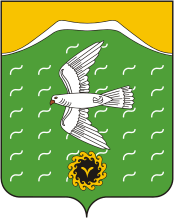 Совет сельского поселения Байгузинский сельсовет муниципального района Ишимбайский район Республики Башкортостан453223, Башкортостан Республикаһы, Ишембай районы,  Кинйәбулат ауылы, Трубная урамы, й. 1. Тел (факс) 8 (34794) 7 44 32E mail: bajgugasp@rambler.ru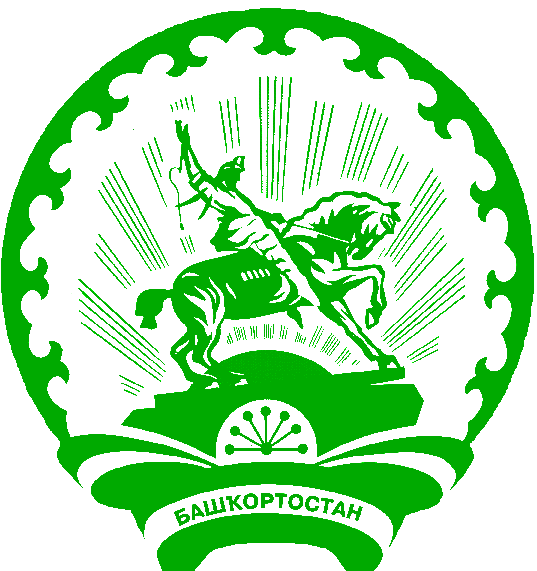 Трубная ул, д. 1, с. Кинзебулатово, Ишимбайский район, Республика Башкортостан,453223Тел (факс) 8 (34794) 7 44 32E mail: bajgugasp@rambler.ru